بسمه تعالي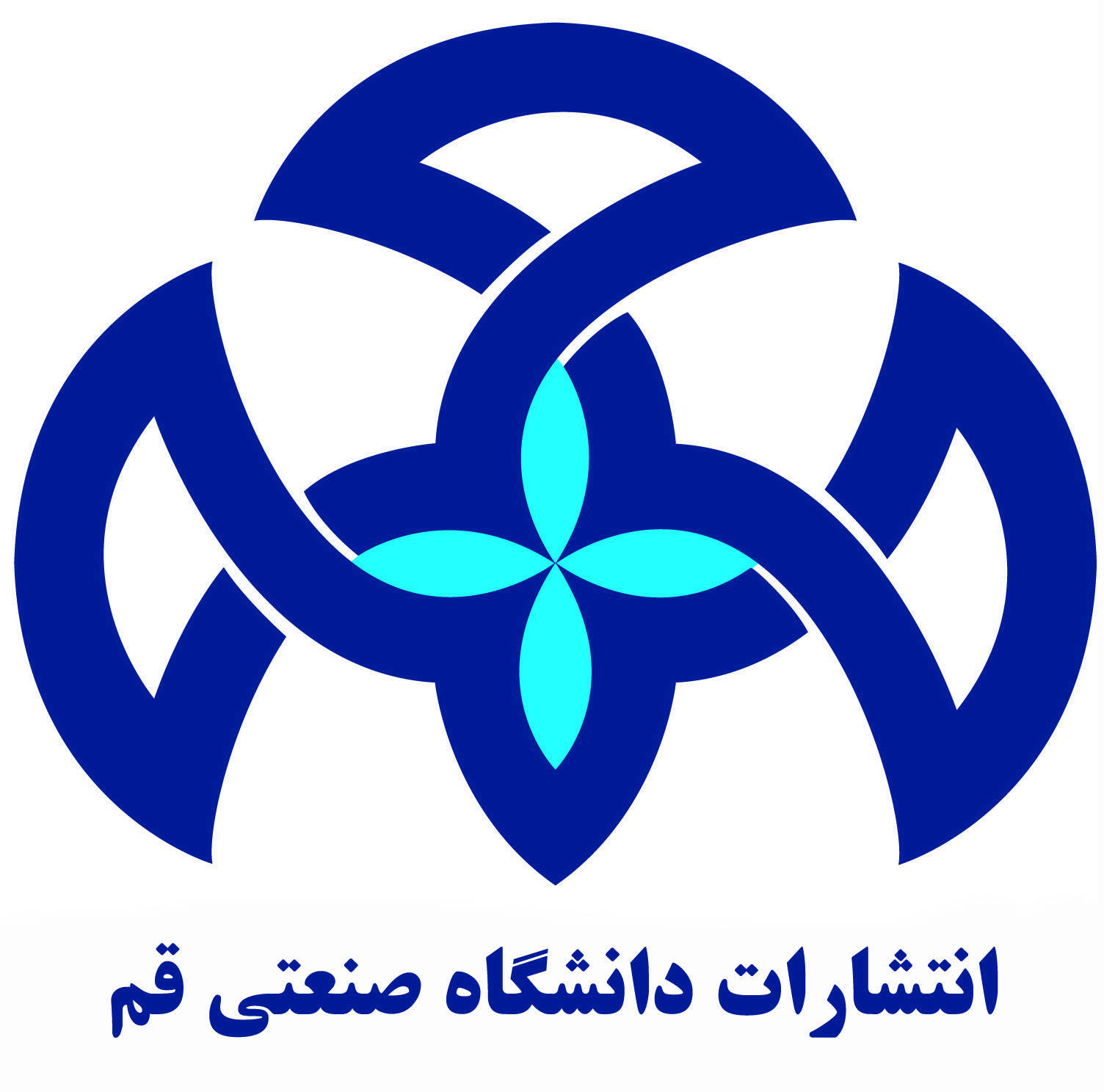 پرسشنامه دلایل توجیهی تألیف کتاب"خواهشمند است به پرسش‌هاي زير به‌طور دقيق و مبسوط پاسخ دهيد"سابقه تدريس يا تحقيق خود را در ارتباط با زمينه تخصصي كتاب بيان كنيد.چه كتاب‌هايي تاكنون تأليف يا ترجمه كرده‌ايد؟ مشخصات آنها را ذكر نماييد.چه مقالاتي علمی-پژوهشی در ارتباط با موضوع كتاب در نشريات معتبر به‌چاپ رسانده‌ايد؟هدف از تأليف كتاب و جايگاه علمي آن را به‌اختصار بيان كنيد.ضرورت تأليف اين كتاب را شرح دهيد.در يك پاراگراف دويست تا پانصد كلمه‌اي، اين كتاب را توصيف كنيد تا درصورت چاپ آن، در تارنما و بروشورهاي انتشارات مورد استفاده قرار گيرد.مخاطبان اصلي كتاب چه كساني هستند؟(چنانچه به‌عنوان  كتاب درسي قابل استفاده است، مقطع تحصيلي و عنوان واحد درسي مرتبط را بيان كنيد.)مشخصات كتاب‌هاي فارسي و لاتين مشابه اين كتاب را ذكر كنيد.اين كتاب چه برتري‌هايي نسبت به كتاب‌هاي مشابه خود دارد؟ارتباط ساختاري فصول كتاب را به‌اختصار شرح دهيد.به‌نظر شما چرا این كتاب بايد براي چاپ تأييد شود؟داوران پيشنهادي شما چه كساني هستند؟(درصورتي كه مايل هستيد فرد يا افراد خاصي داور كتاب شما نباشند، مشخصاً نام ببريد.)عنوان کتابمؤلف/مؤلفان